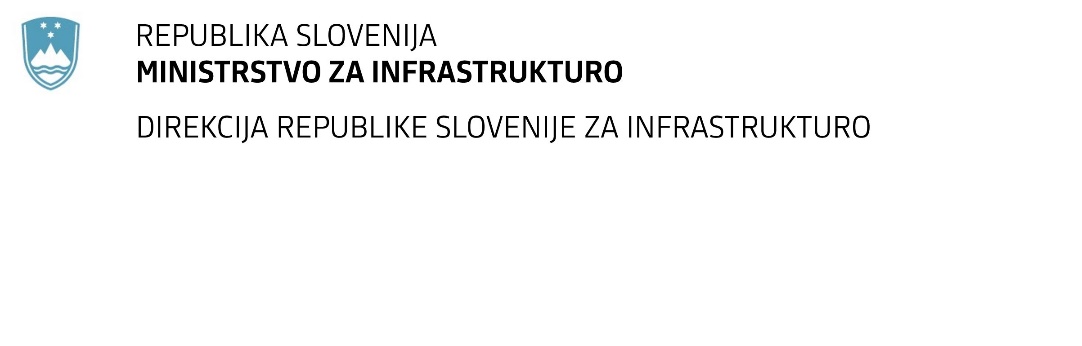 SPREMEMBA RAZPISNE DOKUMENTACIJE za oddajo javnega naročila Obvestilo o spremembi razpisne dokumentacije je objavljeno na "Portalu javnih naročil" in na naročnikovi spletni strani. Na  naročnikovi spletni strani je priložen čistopis spremenjenega dokumenta. Obrazložitev sprememb:Spremembe so sestavni del razpisne dokumentacije in jih je potrebno upoštevati pri pripravi ponudbe.Številka:43001-436/2020-01oznaka naročila:A-16/21 G   Datum:29.01.2021MFERAC:2431-20-001648/0Pasivna protihrupna zaščita za stavbe Vodenska cesta 42 – 48 ob cesti R1-221/1220 Bevško – TrbovljeV točki 3.2.3.3 se spremeni 5. alineja tako da se glasi:v zadnjih desetih letih pred rokom za oddajo ponudb je vsaj enkrat vodil vgradnjo zunanjega stavbnega pohištva (oken in balkonskih vrat), katere pogodbena vrednost je znašala vsaj 170.000 EUR (brez DDV).V točki 3.2.3.4 se spremeni točka a) tako da se glasi: izdelava in vgradnja zunanjega stavbnega pohištva (oken in balkonskih vrat) v pogodbeni vrednosti vsaj 170.000 EUR (brez DDV).Dodana je nova točka 3.2.3.5:3.2.3.5 Ponudnik mora zagotoviti, da elementi zunanjega stavbnega pohištva, ki jih ponuja, dosegajo predvidene karakteristike, ki so potrebne za zagotovitev kvalitetne izvedbe pasivne protihrupne zaščite in sicer: 1. 	Okna zagotavljajo skladnost z zahtevami slovenskega standarda SIST EN 14351-1:2006 + A1:2010: − vodotesnost: kategorija 7A (9A za 5 ali več etažne stavbe) − odpornost na veter: kategorija C4 − toplotna prehodnost okna (PVC, Les): Uw = 1,3 W/m2K − toplotna prehodnost okna (ALU): Uw = 1,6 W/m2K − toplotna prehodnost strešnega okna: Uw = 1,4 W/m2K − prepustnost zraka: kategorija 4 - mehanska odpornost: kategorija 4 2. 	Okna s steklom 10/16/6, zagotavljajo zvočno izolirnost: Rw =40 dB (Rw+ Ctr ≥ 35 dB), zvočna izolirnost brez upoštevanja Ctr je 40 dB, zvočna izolirnost stekla z upoštevanjem Ctr pa mora biti večja ali enaka 35 dB. 3. 	Okna s steklom 6/16/4, zagotavljajo zvočno izolirnost: Rw =36 dB (Rw+ Ctr ≥ 31 dB), zvočna izolirnost brez upoštevanja Ctr je 36 dB, zvočna izolirnost stekla z upoštevanjem Ctr pa mora biti večja ali enaka 31 dB. 4. Zvočna izolirnost stekla je  preverjena v skladu s standardom SIST EN 12758:2011 dokazilo:   Izjava skladna s predlogo.opombe:	Izjavo ponudnika o izpolnjevanju zahtev za ustrezno pasivno zaščito in izjave o lastnostih mora predložiti ponudnik (pri skupni ponudbi katerikoli partner), ki bo tovrstna dela sam neposredno izvedel tudi pri predmetnem naročilu.Naročnik si pridržuje pravico navedbe preveriti in zahtevati dodatna dokazila.V povezavi s točko 3.2.3.5 je dodan obrazec »IZJAVA PONUDNIKA O IZPOLNJEVANJU ZAHTEV ZA USTREZNO PASIVNO ZAŠČITO” 